
ข่าวประจำวันพฤหัสบดีที่ 18 เมษายน 2562 หน้าที่ 12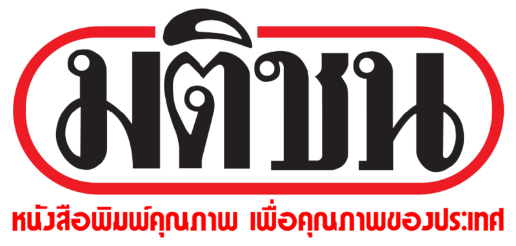 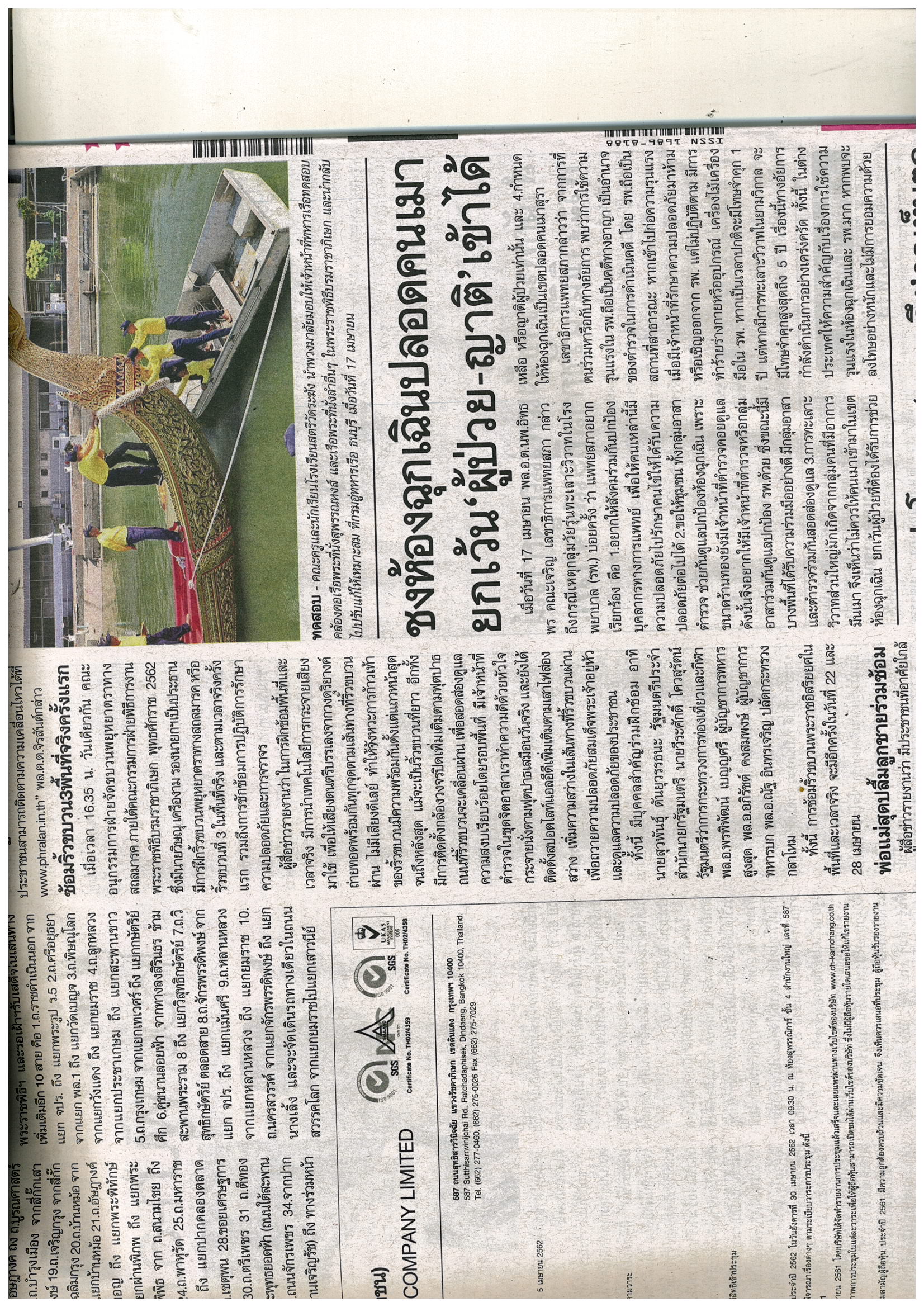 